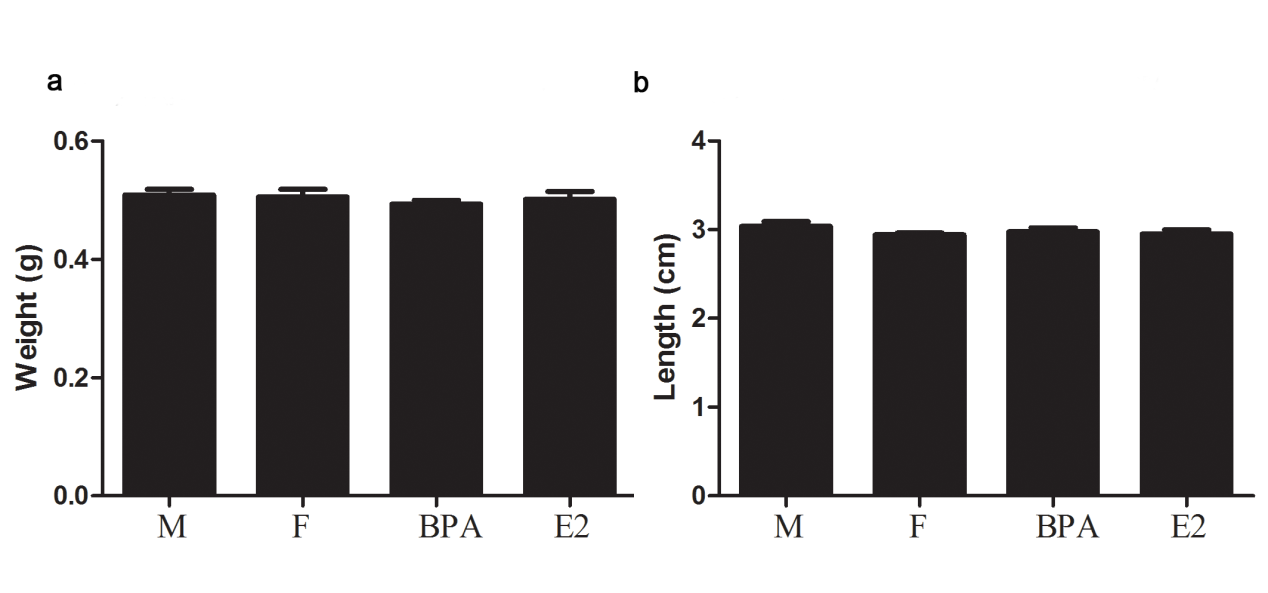 S2 Fig. The weight and the body length of sampled zebrafish.